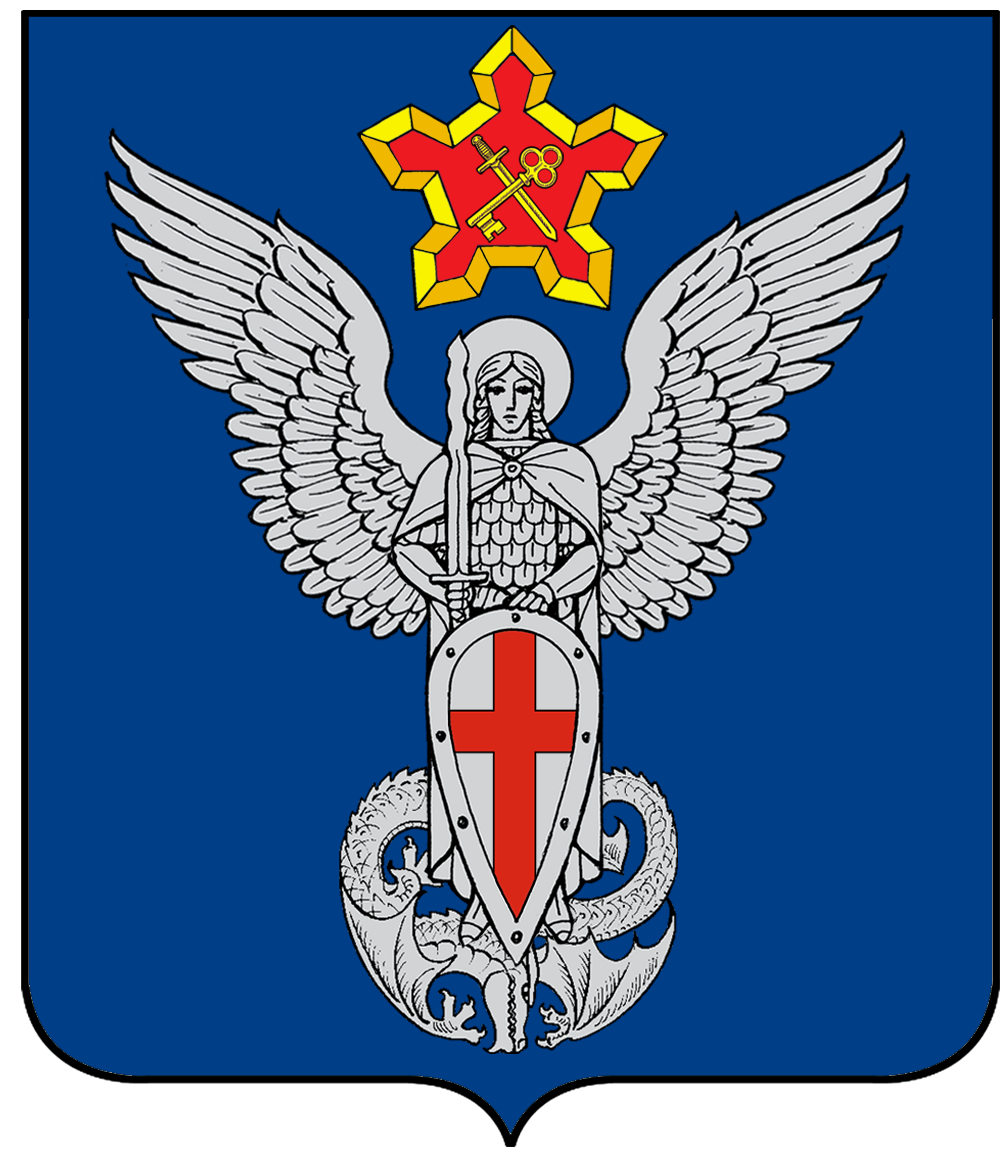 АдминистрацияЕрзовского городского поселенияГородищенского муниципального районаВолгоградской области403010, р.п. Ерзовка, ул. Мелиоративная, дом 2,  тел/факс: (84468) 4-79-15, 4-76-20П О С Т А Н О В Л Е Н И Еот 05 февраля 2019 года                    № 31Об определении специальных территорий для выгула домашних животных          В соответствии с Федеральным законом от 27.12.2018 № 498-ФЗ "Об ответственном обращении с животными и о внесении изменений в отдельные законодательные акты Российской Федерации", постановлением администрации Волгоградской области  от 23.01.2015 № 37-П "Об утверждении Правил содержания домашних животных на территории Волгоградской области", администрация Ерзовского городского поселения, постановляет:Определить в Ерзовском городском поселении специальные территории для выгула домашних животных:- Пустырь вдоль улицы 5-й квартальной от улицы Ленина до ул. Комсомольская, квартал 5;- Пустырь за домами № 1 и № 3 улицы Молодежной, квартал 4;- Пустырь за домами № 9 и № 10 улицы Комсомольская, квартал 7.При выгуле домашних животных владельцам руководствоваться действующим законодательством Российской Федерации.  Контроль за исполнением настоящего постановления оставляю за собой.Глава Ерзовского городского поселения                                                                               С.В. Зубанков